Анапа. п. Джемете. Гостевой дом «Белый лебедь». 2020г.Гостевой дом «Белый лебедь»- это небольшой и очень уютный гостевой дом, выполненный в оригинальном архитектурном стиле, удачно расположенный на первой береговой линии всего в 50-ти метрах от пляжа.  Рекомендуем для семейного отдыха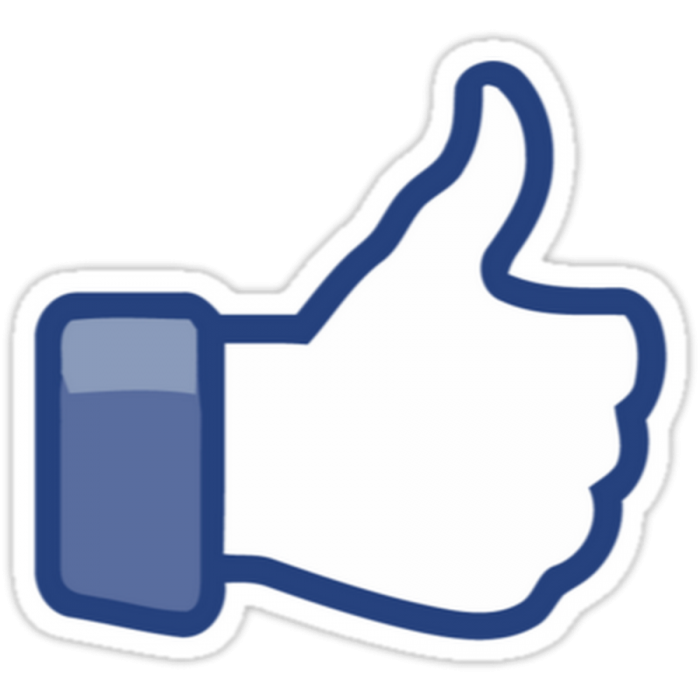 Расположение: гостевой дом располагается в центре п. Джемете на Пионерском проспекте; рядом находятся торговые ряды, где можно приобрести свежие фрукты, выпечку, пляжные товары; недалеко 2 аквапарка, аттракционы для детей и взрослых, множество столовых и кафе.Размещение: 4-этажный кирпичный корпус и деревянные домики:2-местные номера стандарт в корпусе с удобствами в номере (возможно дополнительное место);4-местные семейные номера (2+2) в корпусе с удобствами номере (возможно дополнительное место);Оснащение номеров в корпусе: телевизор, холодильник; сплит-система или кондиционер, балкон;2-местные номера в домиках с удобствами;Оснащение номеров в домиках: телевизор, сплит-система или кондиционер; холодильник на веранде на два номера.Пляж/ море: ~ 50 метров, песчаный, городской.Питание: уютная столовая в цокольном этаже корпуса, питание по системе «линия раздачи» (за плату); на территории домиков имеется кухня для самостоятельного приготовления пищи.Бассейн: небольшой открытый бассейн (только для проживающих в кирпичном корпусе).Бесплатно: детская площадка на территории, Wi-Fi на территории.Платно: услуги прачечной, заказ экскурсий, автостоянка, заказ трансфера.Размещение с 13:00, освобождение номеров с 10:30.Оплата производится за номер по кол-ву мест; этаж и номер комнаты определяются на месте при заселении в отель.Курортный сбор оплачивается на месте отдыха самостоятельно.! От остановки «Орион» до отеля пешком 250 метров или! От остановки Аквапарк «Тики-Так» трансфер до отеля за дополнительную плату – такси.Стоимость автобусного тура 10 дней/ 9 ночей на мореДетям в возрасте до 10 лет предоставляется скидка в размере 500 рублей.03.02.2020Гостевой дом                       "Белый лебедь"  цена на 1 человека, с проездом, без питания цена на 1 человека, с проездом, без питания цена на 1 человека, с проездом, без питания цена на 1 человека, с проездом, без питания цена на 1 человека, с проездом, без питания цена на 1 человека, с проездом, без питанияГостевой дом                       "Белый лебедь" 4-этажный корпус, домики, удобства в номере  4-этажный корпус, домики, удобства в номере  4-этажный корпус, домики, удобства в номере  4-этажный корпус, домики, удобства в номере  4-этажный корпус, домики, удобства в номере  4-этажный корпус, домики, удобства в номере  Гостевой дом                       "Белый лебедь" 2-местный номер стандарт в корпусе2-местный номер стандарт в корпусе4-местный семейный номер (2+2) в корпусе4-местный семейный номер (2+2) в корпусе2-местные домикидети до   4 лет без местадаты заездовосновное местодоп. местоосновное местодоп. место2-местные домикидети до   4 лет без места14.06-25.0619 16013 58018 58013 29014 30010 70023.06-05.07  20 60014 30020 02014 01014 30010 70002.07-14.0722 28015 14021 70014 85016 40010 70011.07-23.07   20.07-01.08   29.07-10.08   07.08-19.08   16.08-27.08   22 76015 38022 18015 09017 00010 70025.08-05.0920 60014 30022 18015 09014 30010 70003.09-14.09 19 48013 74020 50014 25013 46010 70012.09 - ж/д по запросу 12 6008 55012 1508 3309 7207 200